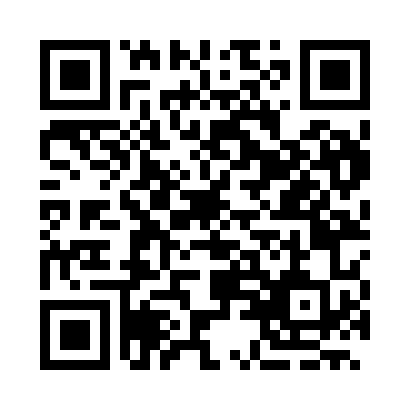 Prayer times for Biser, BulgariaWed 1 May 2024 - Fri 31 May 2024High Latitude Method: Angle Based RulePrayer Calculation Method: Muslim World LeagueAsar Calculation Method: HanafiPrayer times provided by https://www.salahtimes.comDateDayFajrSunriseDhuhrAsrMaghribIsha1Wed4:246:121:136:108:159:562Thu4:226:111:136:118:169:583Fri4:206:091:136:118:179:594Sat4:186:081:136:128:1810:015Sun4:166:071:136:138:1910:036Mon4:156:061:136:138:2010:047Tue4:136:041:136:148:2110:068Wed4:116:031:136:148:2210:079Thu4:096:021:136:158:2410:0910Fri4:086:011:126:168:2510:1111Sat4:066:001:126:168:2610:1212Sun4:045:591:126:178:2710:1413Mon4:025:581:126:178:2810:1514Tue4:015:571:126:188:2910:1715Wed3:595:561:126:198:3010:1916Thu3:585:551:126:198:3110:2017Fri3:565:541:126:208:3210:2218Sat3:555:531:136:208:3310:2319Sun3:535:521:136:218:3410:2520Mon3:525:511:136:218:3510:2621Tue3:505:501:136:228:3610:2822Wed3:495:491:136:228:3710:2923Thu3:475:491:136:238:3710:3124Fri3:465:481:136:248:3810:3225Sat3:455:471:136:248:3910:3326Sun3:435:471:136:258:4010:3527Mon3:425:461:136:258:4110:3628Tue3:415:451:136:268:4210:3829Wed3:405:451:146:268:4310:3930Thu3:395:441:146:278:4310:4031Fri3:385:441:146:278:4410:41